                РОССИЙСКАЯ ФЕДЕРАЦИЯИРКУТСКАЯ ОБЛАСТЬУСТЬ-УДИНСКИЙ РАЙОНАДМИНИСТРАЦИЯБАЛАГАНКИНСКОГО  МУНИЦИПАЛЬНОГО ОБРАЗОВАНИЯ	ПОСТАНОВЛЕНИЕот  «18» марта 2016 г.  №10	с. БалаганкаОб утверждении административного регламента предоставления муниципальной услуги  «Предоставление земельного участка в собственность без проведения торгов» Во исполнение Федерального закона от 27.07.2010 N 210-ФЗ "Об организации предоставления государственных и муниципальных услуг", руководствуясь ст. 14 Федерального закона от 06.10.2003 года № 131-ФЗ «Об общих принципах организации местного самоуправления в Российской Федерации»,  ст. 39.17  Земельного кодекса РФ,  ст. 3.3 Федерального закона от 25.10.2001 N 137-ФЗ "О введении в действие Земельного кодекса Российской Федерации", уставом Балаганкинского муниципального образованияПОСТАНОВЛЯЮ:1. Утвердить прилагаемый административный регламент предоставления муниципальной услуги «Предоставление земельного участка в собственность без проведения торгов».2. Опубликовать настоящее постановление в информационном муниципальном вестнике «Село» администрации Балаганкинского муниципального образования и разместить на сайте районного муниципального образования «Усть-Удинский район» в информационно-телекоммуникационной сети «Интернет».3. Настоящее постановление вступает в силу с момента официального опубликования.4. Контроль за исполнением настоящего постановления оставляю за собой.Глава Балаганкинскогомуниципального образования						О.И. Шарапова Утвержден постановлением администрации Балаганкинского муниципального образования от 18.03.2016 г. № 10 АДМИНИСТРАТИВНЫЙ РЕГЛАМЕНТПРЕДОСТАВЛЕНИЯ МУНИЦИПАЛЬНОЙ УСЛУГИ «ПРЕДОСТАВЛЕНИЕЗЕМЕЛЬНОГО УЧАСТКА В СОБСТВЕННОСТЬ БЕЗ ПРОВЕДЕНИЯ ТОРГОВ»Раздел I. ОБЩИЕ ПОЛОЖЕНИЯГлава 1. ПРЕДМЕТ РЕГУЛИРОВАНИЯ АДМИНИСТРАТИВНОГОРЕГЛАМЕНТА1. Административный регламент предоставления муниципальной услуги «Предоставление земельного участка в собственность без проведения торгов», (далее - административный регламент) разработан в целях определения процедур принятия решения о предоставлении земельного участка в собственность без проведения торгов.2. Административный регламент разработан в целях повышения качества и доступности результатов предоставления муниципальной услуги «Предоставление земельного участка в собственность без проведения торгов» (далее - муниципальная услуга), определяет сроки, порядок и последовательность действий администрации Балаганкинского муниципального образования, при осуществлении полномочий по предоставлению муниципальной услуги.Настоящий административный регламент не регулирует вопросы предоставления земельных участков:в собственность без проведения торгов для индивидуального жилищного строительства, ведения личного подсобного хозяйства в границах населенного пункта, садоводства, дачного хозяйства, гражданам и крестьянским (фермерским) хозяйствам для осуществления крестьянским (фермерским) хозяйством его деятельности; гражданам в собственность бесплатно; заключения договора купли-продажи земельного участка с лицом, подавшим единственную заявку на участие в аукционе, заявителем, признанным единственным участником аукциона, или единственным принявшим участие в аукционе его участником.Глава 2. КРУГ ЗАЯВИТЕЛЕЙ3. Муниципальная услуга предоставляется юридическим или физическим лицам, обладающим правом на предоставление земельного участка в собственность без проведения торгов в соответствии с законодательством, в случаях:1) земельных участков, образованных, из земельного участка, предоставленного в аренду для комплексного освоения территории (за исключением земельных участков, образованных из земельного участка, предоставленного юридическому лицу, заключившему договор о комплексном освоении территории в целях строительства жилья экономического класса, в аренду для комплексного освоения территории в целях строительства такого жилья), лицу, с которым в соответствии с Градостроительным кодексом Российской Федерации заключен договор о комплексном освоении территории, если иное не предусмотрено подпунктами 2 и 4 настоящего пункта;2) земельных участков, образованных из земельного участка, предоставленного некоммерческой организации, созданной гражданами, для комплексного освоения территории в целях индивидуального жилищного строительства (за исключением земельных участков, отнесенных к имуществу общего пользования), членам этой некоммерческой организации или, если это предусмотрено решением общего собрания членов этой некоммерческой организации, этой некоммерческой организации;3) земельных участков, образованных из земельного участка, предоставленного некоммерческой организации, созданной гражданами, для ведения садоводства, огородничества, дачного хозяйства (за исключением земельных участков, отнесенных к имуществу общего пользования), членам этой некоммерческой организации;4) земельных участков, образованных в результате раздела земельного участка, предоставленного некоммерческой организации, созданной гражданами, для комплексного освоения территории в целях индивидуального жилищного строительства и относящегося к имуществу общего пользования, этой некоммерческой организации;5) земельных участков, образованных в результате раздела земельного участка, предоставленного юридическому лицу для ведения дачного хозяйства и относящегося к имуществу общего пользования, указанному юридическому лицу;6) земельных участков, на которых расположены здания, сооружения, собственникам таких зданий, сооружений либо помещений в них в случаях, предусмотренных статьей 39.20 Земельного кодекса Российской Федерации;7) земельных участков, находящихся в постоянном (бессрочном) пользовании юридических лиц, указанным юридическим лицам, за исключением лиц, указанных в пункте 2 статьи 39.9 Земельного кодекса Российской Федерации;8) земельных участков крестьянскому (фермерскому) хозяйству или сельскохозяйственной организации в случаях, установленных Федеральным законом "Об обороте земель сельскохозяйственного назначения";9) земельных участков, предназначенных для ведения сельскохозяйственного производства и переданных в аренду гражданину или юридическому лицу, этому гражданину или этому юридическому лицу по истечении трех лет с момента заключения договора аренды с этим гражданином или этим юридическим лицом либо передачи прав и обязанностей по договору аренды земельного участка этому гражданину или этому юридическому лицу при условии надлежащего использования такого земельного участка в случае, если этим гражданином или этим юридическим лицом заявление о заключении договора купли-продажи такого земельного участка без проведения торгов подано до дня истечения срока указанного договора аренды земельного участка;4. От имени заявителя с заявлением о предоставлении муниципальной услуги (далее - заявление) могут обращаться представители, действующие на основании документа, подтверждающий его полномочия.5. Лица, указанные в пунктах 3, 4 настоящего административного регламента, далее именуются заявителями.Глава 3. ТРЕБОВАНИЯ К ПОРЯДКУ ИНФОРМИРОВАНИЯ О ПРЕДОСТАВЛЕНИИМУНИЦИПАЛЬНОЙ УСЛУГИ6. Для получения информации по вопросам предоставления муниципальной услуги и процедурах предоставления муниципальной услуги (далее - информация) заявитель обращается в администрацию Балаганкинского муниципального образования (далее - уполномоченный орган).6.1. Законодательством не предусмотрена возможность получения муниципальной услуги через многофункциональный центр предоставления государственных и муниципальных услуг (далее - МФЦ).7. Информация предоставляется:а) при личном контакте с заявителями;б) с использованием средств телефонной, факсимильной и электронной связи, в том числе через официальный сайт уполномоченного органа в информационно телекоммуникационной сети «Интернет» а также через региональную государственную информационную систему «Региональный портал государственных и муниципальных услуг Иркутской области» в информационно-телекоммуникационной сети «Интернет» - http://38.gosuslugi.ru (далее - Портал);в) письменно, в случае письменного обращения заявителя.8. Должностное лицо уполномоченного органа, осуществляющее предоставление информации, должно принять все необходимые меры по предоставлению заявителю исчерпывающей информации по вопросу обращения, в том числе с привлечением других должностных лиц уполномоченного органа.9.  Должностные лица уполномоченного органа, предоставляют информацию по следующим вопросам:а) об уполномоченном органе, осуществляющем предоставление муниципальной услуги, включая информацию о месте нахождения уполномоченного органа, графике работы, контактных телефонах;б) о порядке предоставления муниципальной услуги и ходе предоставления муниципальной услуги;в) о перечне документов, необходимых для предоставления муниципальной услуги;г) о времени приема документов, необходимых для предоставления муниципальной услуги;д) о сроке предоставления муниципальной услуги;е) об основаниях отказа в приеме заявления и документов, необходимых для предоставления муниципальной услуги;ж) об основаниях отказа в предоставлении муниципальной услуги;з) о порядке обжалования решений и действий (бездействия) уполномоченного органа, осуществляющего предоставление муниципальной услуги, а также должностных лиц уполномоченного органа.10.  Основными требованиями при предоставлении информации являются:а)актуальность;б) своевременность;в) четкость и доступность в изложении информации;г) полнота информации;д) соответствие информации требованиям законодательства.11. Предоставление информации по телефону осуществляется путем непосредственного общения заявителя с должностным лицом уполномоченного органа.12.При ответах на телефонные звонки должностные лица уполномоченного органа подробно и в вежливой (корректной) форме информируют заявителей по интересующим их вопросам. Ответ на телефонный звонок начинается с информации о фамилии, имени, отчестве (если имеется) и должности лица, принявшего телефонный звонок.При невозможности должностного лица уполномоченного органа, принявшего звонок, самостоятельно ответить на поставленные вопросы, телефонный звонок переадресовывается (переводится) на другое должностное лицо уполномоченного органа или же обратившемуся заявителю сообщается телефонный номер, по которому можно получить необходимую информацию. Максимальное время телефонного разговора составляет 15 минут.13. Если заявителя не удовлетворяет информация, представленная должностным лицом уполномоченного органа он может обратиться к руководителю уполномоченного органа в соответствии с графиком приема заявителей, указанным в пункте 16.1 административного регламента.14. Обращения заявителя (в том числе переданные при помощи факсимильной и электронной связи) о предоставлении информации рассматриваются должностными лицами уполномоченного органа в течение тридцати дней со дня регистрации обращения.Днем регистрации обращения является день его поступления в уполномоченныйорган.Ответ на обращение, поступившее в уполномоченный орган, в течение срока его рассмотрения направляется по адресу, указанному в обращении.Ответ на обращение, переданное при помощи электронной связи, в течение срока его рассмотрения направляется с помощью информационно-телекоммуникационной сети «Интернет» на адрес электронной почты, с которого поступило обращение.15. Информация об уполномоченном органе, порядке предоставления муниципальной услуги, а также порядке получения информации по вопросам предоставления муниципальной услуги и ходе предоставления муниципальной услуги размещается:а) на стендах, расположенных в помещениях, занимаемых уполномоченным органом;б) на официальном сайте уполномоченного органа в информационнотелекоммуникационной сети «Интернет»  на Портале;в) посредством публикации в средствах массовой информации.16. На стендах, расположенных в помещениях, занимаемых уполномоченным органом, размещается следующая информация:1) список документов для получения муниципальной услуги;2) о сроках предоставления муниципальной услуги;3) извлечения из административного регламента:а) об основаниях отказа в предоставлении муниципальной услуги;б) об описании конечного результата предоставления муниципальной услуги;в) о порядке досудебного обжалования решений и действий (бездействия) уполномоченного органа, а также должностных лиц уполномоченного органа;          4) почтовый адрес уполномоченного органа, номера телефонов для справок, график приема заявителей по вопросам. предоставления муниципальной услуги, адрес официального сайта Портала;          5) перечень нормативных правовых актов, регулирующих отношения, возникающие в связи с предоставлением муниципальной услуги.17. Информация об уполномоченном органе:а)	место нахождения: 666358, Иркутская область, Усть-Удинский район, с. Балаганка, ул. Рабочая, д. 35;б) телефон: 8(39545)49231;в) почтовый адрес для направления документов и обращений: 666358, Иркутская область, Усть-Удинский район, с. Балаганка, ул. Рабочая, д. 35;г) официальный сайт в информационно-телекоммуникационной сети «Интернет» - http://adminust-uda.ru/д) адрес электронной почты: Bal.mo@mail.ru График приема заявителей в уполномоченном органе:Понедельник	8.30 -	17.30	(перерыв 12.00	-	13.00)Вторник	8.30-17.30	(перерыв 12.00	-	13.00)Среда	8.30 —17.30	(перерыв 12.00	-	13.00)Четверг	8.30 -	17.30	(перерыв 12.00	-	13.00)Пятница	8.30-	17.30	(перерыв 12.00	-	13.00)Суббота, воскресенье - выходные дни.Раздел II. СТАНДАРТ ПРЕДОСТАВЛЕНИЯ МУНИЦИПАЛЬНОЙ УСЛУГИ Глава 4. НАИМЕНОВАНИЕ МУНИЦИПАЛЬНОЙ УСЛУГИ19. Под муниципальной услугой в настоящем административном регламенте понимается предоставление земельного участка в собственность без проведения торгов.20. Предоставление земельного участка в собственность без проведения торгов осуществляется в соответствии с законодательством.Глава 5. НАИМЕНОВАНИЕ ОРГАНА МЕСТНОГО САМОУПРАВЛЕНИЯ, ПРЕДОСТАВЛЯЮЩЕГО МУНИЦИПАЛЬНУЮ УСЛУГУ21. Органом местного самоуправления, предоставляющим муниципальную услугу, является администрация Балаганкинского муниципального образования.22. При предоставлении муниципальной услуги уполномоченный орган осуществляет межведомственное информационное взаимодействие с Федеральной службой государственной регистрации, кадастра и картографии и Федеральной налоговой службой.23. При предоставлении муниципальной услуги уполномоченный орган не вправе требовать от заявителей осуществления действий, в том числе согласований, необходимых для получения муниципальной услуги и связанных с обращением в иные государственные органы и организации, за исключением получения услуг, включенных в перечень услуг, которые являются необходимыми и обязательными для предоставления муниципальных услуг, утвержденный решением Думы Балаганкинского муниципального образования.Глава 6. ОПИСАНИЕ РЕЗУЛЬТАТА ПРЕДОСТАВЛЕНИЯ МУНИЦИПАЛЬНОЙУСЛУГИ24. Результатом предоставления муниципальной услуги является:а) заключение договора купли-продажи земельного участка;б) принятие решения об отказе э предоставлении земельного участка.25. Право собственности на земельный участок у заявителя возникает со дня его государственной регистрации в Управлении Федеральной службы государственной регистрации, кадастра и картографии по Иркутской области.Глава 7. СРОК ПРЕДОСТАВЛЕНИЯ МУНИЦИПАЛЬНОЙ УСЛУГИ, В ТОМ ЧИСЛЕ С УЧЕТОМ НЕОБХОДИМОСТИ ОБРАЩЕНИЯ В ОРГАНИЗАЦИИ. УЧАСТВУЮЩИЕ В ПРЕДОСТАВЛЕНИИ МУНИЦИПАЛЬНОЙ УСЛУГИ, СРОК ПРИОСТАНОВЛЕНИЯ ПРЕДОСТАВЛЕНИЯ МУНИЦИПАЛЬНОЙ УСЛУГИ, СРОК ВЫДАЧИ ДОКУМЕНТОВ, ЯВЛЯЮЩИХСЯ РЕЗУЛЬТАТОМ ПРЕДОСТАВЛЕНИЯ МУНИЦИПАЛЬНОЙ УСЛУГИ26. Общий срок предоставления муниципальной услуги в соответствии со ст.39.17 Земельного кодекса Российской Федерации не может превышать тридцать дней со дня поступления заявления о предоставлении муниципальной услуги и документов, необходимых для предоставления муниципальной услуги.27.  Срок возврата заявления и документов, необходимых для предоставления муниципальной услуги, в соответствии со ст. 39.17 Земельного кодекса Российской Федерации составляет десять дней со дня их поступления в уполномоченный орган.28. Срок приостановления предоставления муниципальной услуги законодательством Российской Федерации и Иркутской области не предусмотрен.Глава 8. ПЕРЕЧЕНЬ НОРМАТИВНЫХ ПРАВОВЫХ АКТОВ, РЕГУЛИРУЮЩИХ ОТНОШЕНИЯ, ВОЗНИКАЮЩИЕ В СВЯЗИ С ПРЕДОСТАВЛЕНИЕМ МУНИЦИПАЛЬНОЙ УСЛУГИ29. Предоставление муниципальной услуги осуществляется в соответствии с законодательством. 30. Правовой основой предоставления муниципальной услуги являются следующие нормативные правовые акты: Конституция Российской Федерации; Земельный кодекс Российской Федерации; Федеральный закон от 25.10.2001 № 137-ФЗ «О введении в действие Земельного кодекса Российской Федерации»; Федеральный закон от 06.10.2003 № 131-ФЗ «Об общих принципах организации местного самоуправления в Российской Федерации»;5) Федеральный закон от 27.07.2010 № 210-ФЗ «Об организации предоставления государственных и муниципальных услуг»; Федеральный закон от 27.06.2006 № 152-ФЗ «О персональных данных»; приказ Минэкономразвития России от 12.01.2015 № 1 «Об утверждении перечня документов, подтверждающих право заявителя на приобретение земельного участка без проведения торгов»; Устав Балаганкинского муниципального образования.Глава 9. ИСЧЕРПЫВАЮЩИЙ ПЕРЕЧЕНЬ ДОКУМЕНТОВ. НЕОБХОДИМЫХ В СООТВЕТСТВИИ С НОРМАТИВНЫМИ ПРАВОВЫМИ АКТАМИ ДЛЯ ПРЕДОСТАВЛЕНИЯ МУНИЦИПАЛЬНОЙ УСЛУГИ И УСЛУГ. КОТОРЫЕ ЯВЛЯЮТСЯ НЕОБХОДИМЫМИ И ОБЯЗАТЕЛЬНЫМИ ДЛЯ ПРЕДОСТАВЛЕНИЯ МУНИЦИПАЛЬНОЙ УСЛУГИ. ПОДЛЕЖАЩИХ ПРЕДСТАВЛЕНИЮ ЗАЯВИТЕЛЕМ,СПОСОБЫ ИХ ПОЛУЧЕНИЯ ЗАЯВИТЕЛЕМ30.  Для получения муниципальной услуги заявитель оформляет заявление (по форме согласно Приложению 1 к настоящему Административному регламенту).31.  К заявлению прилагаются следующие документы, необходимые для предоставления муниципальной услуги:1)  копия документа, удостоверяющего личность заявителя в соответствии с законодательством Российской Федерации;2)  согласие заявителя на обработку персональных данных при предоставлении муниципальной услуги в соответствии с частью 3 статьи 7 Федерального закона от 27.07.2010	№	210-ФЗ «Об организации предоставления государственных и муниципальных услуг»;3) документ, подтверждающий полномочия представителя заявителя, в случае, если с заявлением обращается представитель заявителя;4) заверенный перевод на русский язык документов о государственной регистрации юридического лица в соответствии с законодательством иностранного государства в случае, если заявителем является иностранное юридическое лицо;5) договор о комплексном освоении территории для заявителей, указанных в подпункте 1 пункта 3 настоящего административного регламента;6) документ, подтверждающий членство заявителя в некоммерческой организации, для заявителей, указанных в подпункте 2, 3 пункта 3 настоящего административного регламента;7)  решение органа некоммерческой организации о распределении испрашиваемого земельного участка заявителю, для заявителей, указанных в подпункте 2, 3 пункта 3 настоящего административного регламента;8)  документы, удостоверяющие (устанавливающие) права заявителя на испрашиваемый земельный участок, если право на такой земельный участок не зарегистрировано в ЕГРГТ, для заявителей, указанных в подпункте 3, 5, 6, 7 пункта 3 настоящего административного регламента;9) решение органа некоммерческой организации о приобретении земельного участка, относящегося к имуществу общего пользования, для заявителей, указанный в подпункте 4 пункта 3 настоящего административного регламента;10) решение органа юридического лица о приобретении земельного участка, относящегося к имуществу общего пользования, для заявителей, указанных в подпункте 5 пункта 3 настоящего административного регламента;11)  документ, удостоверяющий (устанавливающий) права заявителя на здание, сооружение либо помещение, если право на такое здание, сооружение либо помещение не зарегистрировано в ЕГРП, для заявителей, указанных в подпункте 6 пункта 3 настоящего административного регламента;12) сообщение заявителя (заявителей), содержащее перечень всех зданий, сооружений, расположенных на испрашиваемом земельном участке, с указанием их кадастровых (условных, инвентарных) номеров и адресных ориентиров, для заявителей, указанных в подпункте 6 пункта 3 настоящего административного регламента;13) документы, подтверждающие использование земельного участка в соответствии с Федеральным законом от 24 июля 2002 г. № 101-ФЗ «Об обороте земель сельскохозяйственного назначения».32. Заявитель обязан представить документы, необходимые для предоставления муниципальной услуги, указанные в пункте 31 настоящего административного регламента.Администрация Балаганкинского муниципального образования не вправе требовать от заявителя предоставления документов, не предусмотренных пунктом 31 настоящего Административного регламента.Предоставление документов, предусмотренных пунктом 31 настоящего Административного регламента, не требуется в случае, если указанные документы направлялись в уполномоченный орган с заявлением о предварительном согласовании предоставления земельного участка, по итогам рассмотрения которого принято решение о предварительном согласовании предоставления земельного участка.33. Требования к документам, необходимым для предоставления муниципальной услуги, представляемым заявителем:1) документы должны иметь печати, подписи уполномоченных должностных лиц государственных органов, органов местного самоуправления муниципальных образований Иркутской области или должностных лиц иных организаций, выдавших данные документы или удостоверивших подлинность копий документов;2) тексты документов должны быть написаны разборчиво;3) документы не должны иметь подчисток, приписок, зачеркнутых слов и не оговоренных в них исправлений;4) документы не должны быть исполнены карандашом;5) документы не должны иметь повреждений, наличие которых не позволяет однозначно истолковать их содержание.Глава 10. ИСЧЕРПЫВАЮЩИЙ ПЕРЕЧЕНЬ ДОКУМЕНТОВ, НЕОБХОДИМЫХ В СООТВЕТСТВИИ С НОРМАТИВНЫМИ ПРАВОВЫМИ АКТАМИ ДЛЯ ПРЕДОСТАВЛЕНИЯ МУНИЦИПАЛЬНОЙ УСЛУГИ, КОТОРЫЕ НАХОДЯТСЯ ВРАСПОРЯЖЕНИИ ГОСУДАРСТВЕННЫХ ОРГАНОВ, ОРГАНОВ МЕСТНОГО САМОУПРАВЛЕНИЯ МУНИЦИПАЛЬНЫХ ОБРАЗОВАНИЙ ИРКУТСКОЙ ОБЛАСТИ И ИНЫХ ОРГАНОВ, УЧАСТВУЮЩИХ В ПРЕДОСТАВЛЕНИИ МУНИЦИПАЛЬНЫХ УСЛУГ, И КОТОРЫЕ ЗАЯВИТЕЛЬ ВПРАВЕ ПРЕДСТАВИТЬ34. К документам, необходимым для предоставления муниципальной услуги, которые находятся в распоряжении государственных органов, органов местного самоуправления муниципальных образований Иркутской области и иных органов, участвующих в предоставлении государственных или муниципальных услуг, и которые заявитель вправе представить относятся: кадастровый паспорт испрашиваемого земельного участка либо кадастровая выписка об испрашиваемом земельном участке, для заявителей, указанных в подпункте 1, 2, 3, 4, 6, 7, 8, 9 пункта 3 настоящего административного регламента; выписка из ЕГРП о правах на приобретаемый земельный участок (за исключением случаев образования земельных участков, государственная собственность на которые не разграничена) или уведомление об отсутствии в ЕГРП запрашиваемых сведений о зарегистрированных правах на указанный земельный участок, для заявителей, указанных в 1, 2, 3, 5. 6. 7, 8. 9 пункта 3 настоящего административного регламента; утвержденный проект планировки и утвержденный проект межевания территории, для заявителей, указанных в подпункте 1 пункта 3 настоящего административного регламента; выписка из Единого государственного реестра юридических лиц и индивидуальных предпринимателей (далее - ЕГРЮЛ) о юридическом лице, являющемся заявителем, для заявителей, указанных в подпункте 1, 2, 3, 4, 5, 7, 8, 9 пункта 3 настоящего административного регламента; договор о комплексном освоении территории, для заявителей, указанных в подпункте 2, 3 пункта 3 настоящего административного регламента; кадастровый паспорт здания, сооружения, расположенного на испрашиваемом земельном участке, для заявителей, указанных в подпункте 6 пункта 3 настоящего административного регламента; кадастровый паспорт помещения, в случае обращения собственника помещения, в здании, сооружении, расположенного на- испрашиваемом земельном участке, для заявителей, указанных в подпункте 6 пункта 3 настоящего административного регламента, утвержденный проект межевания территории, для заявителей, указанных в подпункте 3, 5 пункта 3 настоящего административного регламента; проект организации и застройки территории некоммерческого объединения (в случае отсутствия утвержденного проекта межевания территории), для заявителей, указанных в подпункте 3, 5 пункта 3 настоящего административного регламента; выписка из Единого государственного реестра индивидуальных предпринимателей (ЕГРИП) об индивидуальном предпринимателе, являющемся заявителем, для заявителей, указанных в подпункте 6, 8, 9 пункта 3 настоящего административного регламента.35. Уполномоченный орган при предоставлении муниципальной услуги не вправе требовать от заявителей: представления документов и информации или осуществления действий, представление или осуществление которых не предусмотрено нормативными правовыми актами, регулирующими отношения, возникающие в связи с предоставлением муниципальной услуги; представления документов и информации, которые в соответствии с нормативными правовыми актами Российской Федерации, нормативными правовыми актами Иркутской области и муниципальными правовыми актами Балаганкинского муниципального образования, иных государственных органов, органов местного самоуправления муниципальных образований Иркутской области и (или) подведомственных государственным органам и органам местного самоуправления муниципальных образований Иркутской области организаций, участвующих в предоставлении государственных или муниципальных услуг, за исключением документов, указанных в части 6 статьи 7 Федерального закона от 27.07.2010 № 210-ФЗ «Об организации предоставления государственных и муниципальных услуг».Глава 11. ИСЧЕРПЫВАЮЩИЙ ПЕРЕЧЕНЬ ОСНОВАНИЙ ДЛЯ ОТКАЗА В ПРИЕМЕЗАЯВЛЕНИЯ И ДОКУМЕНТОВ, НЕОБХОДИМЫХ ДЛЯ ПРЕДОСТАВЛЕНИЯМУНИЦИПАЛЬНОЙ УСЛУГИ36. Оснований для отказа в приеме заявления и документов, необходимых для предоставления муниципальной услуги, законодательством Российской Федерации и Иркутской области не предусмотрено.Глава 12. ИСЧЕРПЫВАЮЩИЙ ПЕРЕЧЕНЬ ОСНОВАНИЙ ДЛЯ ПРИОСТАНОВЛЕНИЯ ИЛИ ОТКАЗА В ПРЕДОСТАВЛЕНИИ МУНИЦИПАЛЬНОЙ УСЛУГИ37. Основания для приостановления предоставления муниципальной услуги законодательством Российской Федерации и Иркутской области не предусмотрены.38. Основаниями для отказа в предоставлении муниципальной услуги являются: с заявлением о предоставлении земельного участка обратилось лицо, которое в соответствии с земельным законодательством не имеет права на приобретение земельного участка без проведения торгов; указанный в заявлении о предоставлении земельного участка земельный участок предоставлен на праве постоянного (бессрочного) пользования, безвозмездного пользования, пожизненного наследуемого владения или аренды, за исключением случаев, если с заявлением о предоставлении земельного участка обратился обладатель данных прав или подано заявление о предоставлении земельного участка в соответствии с подпунктом 10 пункта 2 статьи 39.10 Земельного кодекса Российской Федерации; указанный в заявлении о предоставлении земельного участка земельный участок предоставлен некоммерческой организации, созданной гражданами, для ведения огородничества, садоводства, дачного хозяйства или комплексного освоения территории в целях индивидуального жилищного строительства, за исключением случаев обращения с заявлением члена этой некоммерческой организации либо этой некоммерческой организации, если земельный участок относится к имуществу общего пользования; на указанном в заявлении о предоставлении земельного участка земельном участке расположены здание, сооружение, объект незавершенного строительства, принадлежащие гражданам или юридическим лицам, за исключением случаев, если сооружение (в том числе сооружение, строительство которого не завершено) размещается на земельном участке на условиях сервитута или на земельном участке размещен объект, предусмотренный пунктом 3 статьи 39.36 Земельного кодекса Российской Федерации, и это не препятствует использованию земельного участка в соответствии с его разрешенным использованием либо с заявлением о предоставлении земельного участка обратился собственник этих здания, сооружения, помещений в них, этого объекта незавершенного строительства; на указанном в заявлении о предоставлении земельного участка земельном участке расположены здание, сооружение, объект незавершенного строительства, находящиеся в государственной или муниципальной собственности, за исключением случаев, если сооружение (в том числе сооружение, строительство которого не завершено) размещается на земельном участке на условиях сервитута или с заявлением о предоставлении земельного участка обратился правообладатель этих здания, сооружения, помещений в них, этого объекта незавершенного строительства; указанный в заявлении о предоставлении земельного участка земельный участок является изъятым из оборота или ограниченным в обороте и его предоставление не допускается на праве, указанном в заявлении о предоставлении земельного участка; указанный в заявлении о предоставлении земельного участка земельный участок является зарезервированным для государственных или муниципальных нужд в случае, если заявитель обратился с заявлением, за исключением случая предоставления земельного участка для целей резервирования; указанный в заявлении земельный участок расположен в границах территории, в отношении которой с другим лицом заключен договор о развитии застроенной территории, за исключением случаев, если с заявлением обратился собственник здания, сооружения, помещений в них, объекта незавершенного строительства, расположенных на таком земельном участке, или правообладатель такого земельного участка; указанный в заявлении земельный участок расположен в границах территории, в отношении которой с другим лицом заключен договор о развитии застроенной территории, или земельный участок образован из земельного участка, в отношении которого с другим лицом заключен договор о комплексном освоении территории, за исключением случаев, если такой земельный участок предназначен для размещения объектов федерального значения, объектов регионального значения или объектов местного значения и с заявлением, о предоставлении такого земельного участка обратилось лицо, уполномоченное на строительство указанных объектов; указанный в заявлении земельный участок образован из земельного участка, в отношении которого заключен договор о комплексном освоении территории или договор о развитии застроенной территории, и в соответствии с утвержденной документацией по планировке территории предназначен для размещения объектов федерального значения, объектов регионального значения или объектов местного значения, за исключением случаев, если с заявлением о предоставлении в аренду земельного участка обратилось лицо, с которым заключен договор о комплексном освоении территории или договор о развитии застроенной территории, предусматривающие обязательство данного лица по строительству указанных объектов; указанный в заявлении о предоставлении земельного участка земельный участок является предметом аукциона, извещение о проведении которого размещено в соответствии с пунктом 19 статьи 39.11 Земельного кодекса Российской Федерации; в отношении земельного участка, указанного в заявлении о его предоставлении, поступило предусмотренное подпунктом 6 пункта 4 статьи 39.11 Земельного кодекса Российской Федерации заявление о проведении аукциона по его продаже или аукциона на право заключения договора его аренды при условии, что такой земельный участок образован в соответствии с подпунктом 4 пункта 4 статьи 39.11 Земельного кодекса Российской Федерации и уполномоченным органом не принято решение об отказе в проведении этого аукциона по основаниям, предусмотренным пунктом 8 статьи 39.11 Земельного кодекса Российской Федерации; в отношении земельного участка, указанного в заявлении о его предоставлении, опубликовано и размещено в соответствии с подпунктом 1 пункта 1 статьи 39.18 Земельного кодекса Российской Федерации извещение о предоставлении земельного участка для индивидуального жилищного строительства, ведения личного подсобного хозяйства, садоводства, дачного хозяйства или осуществления крестьянским (фермерским) хозяйством его деятельности; разрешенное использование земельного участка не соответствует целям использования такого земельного участка, указанным в заявлении о предоставлении земельного участка, за исключением случаев размещения линейного объекта в соответствии с утвержденным проектом планировки территории; испрашиваемый земельный участок не включен в утвержденный в установленном Правительством Российской Федерации порядке перечень земельных участков, предоставленных для нужд обороны и безопасности и временно не используемых для указанных нужд, в случае, если подано заявление о предоставлении земельного участка в соответствии с подпунктом 10 пункта 2 статьи 39.10 Земельного кодекса Российской Федерации; площадь земельного участка, указанного в заявлении о предоставлении земельного участка некоммерческой' организации, созданной гражданами, для ведения огородничества, садоводства, превышает предельный размер, установленный в соответствии с федеральным законом; указанный в заявлении о предоставлении земельного участка земельный участок в соответствии с утвержденными документами территориального планирования и (или) документацией по планировке территории предназначен для размещения объектов федерального значения, объектов регионального значения или объектов местного значения и с заявлением о предоставлении земельного участка обратилось лицо, не уполномоченное на строительство этих объектов; указанный в заявлении о предоставлении земельного участка земельный участок предназначен для размещения здания, сооружения в соответствии с государственной программой Российской Федерации, государственной программой субъекта Российской Федерации и с заявлением о предоставлении земельного участка обратилось лицо, не уполномоченное на строительство этих здания, сооружения; предоставление земельного участка на заявленном виде прав не допускается; в отношении земельного участка, указанного в заявлении о его предоставлении, не установлен вид разрешенного использования; указанный в заявлении о предоставлении земельного участка земельный участок не отнесен к определенной категории земель; в отношении земельного участка, указанного в заявлении о его предоставлении, принято решение о предварительном согласовании его предоставления, срок действия которого не истек, и с заявлением о предоставлении земельного участка обратилось иное не указанное в этом решении лицо; указанный в заявлении о предоставлении земельного участка земельный участок изъят, для государственных или муниципальных нужд и указанная в заявлении цель предоставления такого земельного участка не соответствует целям, для которых такой земельный участок был изъят, за исключением земельных участков, изъятых для государственных или муниципальных нужд в связи с признанием многоквартирного дома, который расположен на таком земельном участке, аварийным и подлежащим сносу или реконструкции; границы земельного участка, указанного в заявлении о его предоставлении, подлежат уточнению в соответствии с Федеральным законом от 24.07.2007 № 221-ФЗ "О государственном кадастре недвижимости"; площадь земельного участка, указанного в заявлении о его предоставлении, превышает его площадь, указанную в схеме расположения земельного участка, проекте межевания территории или в проектной документации о местоположении, границах, площади и об иных количественных и качественных характеристиках лесных участков, в соответствии с которыми такой земельный участок образован, более чем на десять процентов.39. Неполучение (несвоевременное получение) документов, запрошенных в соответствии с пунктом 34 настоящего административного регламента, не может являться основанием для отказа в предоставлении муниципальной услуги.40. Решение об отказе в предоставлении муниципальной услуги должно содержать основания отказа с обязательной ссылкой на нарушения, предусмотренные пунктом 38 настоящего административного регламента.41. Отказ в предоставлении муниципальной услуги может быть обжалован заявителем в порядке, установленном законодательством.Глава 13. ПЕРЕЧЕНЬ УСЛУГ, КОТОРЫЕ ЯВЛЯЮТСЯ НЕОБХОДИМЫМИ ИОБЯЗАТЕЛЬНЫМИ ДЛЯ ПРЕДОСТАВЛЕНИЯ МУНИЦИПАЛЬНОЙ УСЛУГИ, В ТОМ ЧИСЛЕ СВЕДЕНИЯ О ДОКУМЕНТЕ (ДОКУМЕНТАХ), ВЫДАВАЕМОМ (ВЫДАВАЕМЫХ) ОРГАНИЗАЦИЯМИ. УЧАСТВУЮЩИМИ В ПРЕДОСТАВЛЕНИИМУНИЦИПАЛЬНОЙ УСЛУГИ42. K услугам, которые являются необходимыми и обязательными для предоставления муниципальной услуги, являются услуги по предоставлению документов, предусмотренных перечнем документов, подтверждающих право заявителя на приобретение земельного участка без проведения торгов, утвержденных приказом Минэкономразвития России от 12.01.2015г. №1.Глава 14. ПОРЯДОК, РАЗМЕР И ОСНОВАНИЯ ВЗИМАНИЯ ГОСУДАРСТВЕННОЙ ПОШЛИНЫ ИЛИ ИНОЙ ПЛАТЫ, ВЗИМАЕМОЙ ЗА ПРЕДОСТАВЛЕНИЕМУНИЦИПАЛЬНОЙ УСЛУГИ, В ТОМ ЧИСЛЕ В ЭЛЕКТРОННОЙ ФОРМЕ42. Муниципальная услуга предоставляется заявителям бесплатно. Оплата государственной пошлины или иной платы при предоставлении муниципальной услуги не установлена.43. Основания взимания, государственной пошлины или иной платы, взимаемой при предоставлении муниципальной услуги, законодательством не установлены.Глава 15. ПОРЯДОК, РАЗМЕР И ОСНОВАНИЯ ВЗИМАНИЯ ПЛАТЫ ЗАПРЕДОСТАВЛЕНИЕ УСЛУГ, КОТОРЫЕ ЯВЛЯЮТСЯ НЕОБХОДИМЫМИ ИОБЯЗАТЕЛЬНЫМИ ДЛЯ ПРЕДОСТАВЛЕНИЯ МУНИЦИПАЛЬНОЙ УСЛУГИ, ВКЛЮЧАЯ ИНФОРМАЦИЮ О МЕТОДИКЕ РАСЧЕТА РАЗМЕРА ТАКОЙ ПЛАТЫ44. Основания взимания платы за предоставление услуг, которые являются необходимыми и обязательными для предоставления муниципальной услуги, включая информацию о методике расчета размера такой платы, определяются в соответствии с законодательством.Глава 16. МАКСИМАЛЬНЫЙ СРОК ОЖИДАНИЯ В ОЧЕРЕДИ ПРИ ПОДАЧЕЗАЯВЛЕНИЯ О ПРЕДОСТАВЛЕНИИ МУНИЦИПАЛЬНОЙ УСЛУГИ И ПРИ ПОЛУЧЕНИИ РЕЗУЛЬТАТА ПРЕДОСТАВЛЕНИЯ ТАКОЙ УСЛУГИ45.  Максимальное время ожидания в очереди при подаче заявления и документов не должно превышать 15 минут.45.1. При высокой нагрузке и превышении установленного пунктами 45 и 46 настоящего административного регламента срока ожидания в очереди продолжительность часов приема заявления и документов увеличивается не более чем на 20 минут.46. Максимальное время ожидания в очереди при получении результата муниципальной услуги не должно превышать 15 минут.Глава 17. СРОК И ПОРЯДОК РЕГИСТРАЦИИ ЗАЯВЛЕНИЯ ЗАЯВИТЕЛЯ О ПРЕДОСТАВЛЕНИИ МУНИЦИПАЛЬНОЙ УСЛУГИ, В ТОМ ЧИСЛЕ ВЭЛЕКТРОННОЙ ФОРМЕ47. Регистрацию заявления и документов о предоставлении муниципальной услуги, в том числе в электронной форме, осуществляет должностное лицо уполномоченного органа, ответственное за регистрацию входящей корреспонденции.47.1.Максимальное время регистрации заявления о предоставлении муниципальной услуги составляет 15 минут.Днем регистрации документов является день их поступления в уполномоченный орган (до 16-00). При поступлении документов после 16-00 их регистрация происходит следующим рабочим днем.Глава 18. ТРЕБОВАНИЯ К ПОМЕЩЕНИЯМ, В КОТОРЫХ ПРЕДОСТАВЛЯЕТСЯМУНИЦИПАЛЬНАЯ УСЛУГА48. Вход в здание уполномоченного органа оборудуется информационной табличкой (вывеской), содержащей информацию о полном наименовании уполномоченного органа.49. Информационные таблички (вывески) размещаются рядом с входом, либо на двери входа так, чтобы они были хорошо видны заявителям. Вход в здание должен быть оборудован удобной лестницей, при наличии технической возможности - с поручнями и пандусами.50. Прием заявлений и документов, необходимых для предоставления муниципальной услуги, осуществляется в кабинетах уполномоченного органа.51. Вход в кабинет уполномоченного органа оборудуется информационной табличкой (вывеской) с указанием номера кабинета, в котором осуществляется предоставление муниципальной услуги.52. Каждое рабочее место должностных лиц уполномоченного органа должно быть оборудовано персональным компьютером с возможностью доступа к необходимым информационным базам данных, печатающим и сканирующим устройствами.53. Места ожидания должны соответствовать комфортным условиям для заявителей и оптимальным условиям работы должностных лиц уполномоченного органа.54. Места ожидания в очереди на прием, подачу документов, необходимых для предоставления муниципальной услуги, оборудуются стульями, кресельными секциями, скамьями.55. Места для заполнения документов оборудуются:а) информационными стендами;б)	стульями и столами для возможности оформления документов.56.  В целях обеспечения конфиденциальности сведений о заявителе одним должностным лицом уполномоченного органа одновременно ведется прием только одного заявителя. Одновременный прием двух и более заявителей не допускается.Глава 19. ПОКАЗАТЕЛИ ДОСТУПНОСТИ И КАЧЕСТВА МУНИЦИПАЛЬНОЙ УСЛУГИ57.  Основными показателями доступности и качества муниципальной услуги являются:- соблюдение требований к местам предоставления муниципальной услуги, их транспортной доступности;- среднее время ожидания в очереди при подаче документов;- количество обращений об обжаловании решений и действий (бездействия) уполномоченного органа, а также должностных лиц уполномоченного органа;- количество взаимодействий заявителя с должностными лицами уполномоченного органа.58. Основными требованиями к качеству рассмотрения обращений заявителей являются:- достоверность предоставляемой заявителям информации о ходе рассмотрения обращения;- полнота информирования заявителей о ходе рассмотрения обращения;- наглядность форм предоставляемой информации об административных процедурах;- удобство и доступность получения заявителями информации о порядкепредоставления муниципальной услуги;- оперативность вынесения решения в отношении рассматриваемого обращения.59. Взаимодействие заявителя с должностными лицами уполномоченного органа осуществляется при личном приеме граждан в соответствии с графиком приема граждан уполномоченного органа.60. Взаимодействие заявителя с должностными лицами уполномоченного органа осуществляется при личном обращении заявителя:- для подачи документов, необходимых для предоставления муниципальной услуги;- за получением результата предоставления муниципальной услуги.61. Продолжительность взаимодействия заявителя с должностными лицами уполномоченного органа при предоставлении муниципальной услуги не должна превышать 15 минут по каждому из указанных видов взаимодействия.62. Заявителю обеспечивается возможность получения муниципальной услуги посредством Портала.Законодательством не предусмотрена возможность предоставления муниципальной услуги посредством МФЦ.Глава 20. ИНЫЕ ТРЕБОВАНИЯ, В ТОМ ЧИСЛЕ УЧИТЫВАЮЩИЕ ОСОБЕННОСТИ ПРЕДОСТАВЛЕНИЯ МУНИЦИПАЛЬНОЙ УСЛУГИ В МНОГОФУНКЦИОНАЛЬНЫХ ЦЕНТРАХ ПРЕДОСТАВЛЕНИЯ ГОСУДАРСТВЕННЫХ И МУНИЦИПАЛЬНЫХ УСЛУГ И ОСОБЕННОСТИ ПРЕДОСТАВЛЕНИЯ МУНИЦИПАЛЬНОЙ УСЛУГИ В ЭЛЕКТРОННОЙ ФОРМЕ63. Законодательством не предусмотрена возможность предоставления муниципальной услуги посредством МФЦ.64. Заявители имеют возможность получения муниципальной услуги в электронной форме посредством Портала в части: получения информации о порядке предоставления муниципальной услуги; ознакомления с формами заявлений и иных документов, необходимых для получения муниципальной услуги, обеспечения доступа к ним для копирования и заполнения в электронном виде;65. Для обработки персональных данных при регистрации субъекта персональных данных на Портале получение согласия заявителя в соответствии с требованиями статьи 6 Федерального закона от 27 июля 2006 года № 152-ФЗ «О персональных данных» не требуется.Раздел III. СОСТАВ, ПОСЛЕДОВАТЕЛЬНОСТЬ И СРОКИ ВЫПОЛНЕНИЯ АДМИНИСТРАТИВНЫХ ПРОЦЕДУР, ТРЕБОВАНИЯ К ПОРЯДКУ ИХ ВЫПОЛНЕНИЯ, В ТОМ ЧИСЛЕ ОСОБЕННОСТИ ВЫПОЛНЕНИЯАДМИНИСТРАТИВНЫХ ПРОЦЕДУР В ЭЛЕКТРОННОЙ ФОРМЕ, А ТАКЖЕ ОСОБЕННОСТИ ВЫПОЛНЕНИЯ АДМИНИСТРАТИВНЫХ ПРОЦЕДУР В МНОГОФУНКЦИОНАЛЬНЫХ ЦЕНТРАХ ПРЕДОСТАВЛЕНИЯ ГОСУДАРСТВЕННЫХИ МУНИЦИПАЛЬНЫХ УСЛУГГлава 21. СОСТАВ И ПОСЛЕДОВАТЕЛЬНОСТЬ АДМИНИСТРАТИВНЫХ ПРОЦЕДУР66. Предоставление муниципальной услуги включает в себя следующие административные процедуры:прием, регистрация заявления и документов, необходимых для предоставления муниципальной услуги, подлежащих представлению заявителем;рассмотрение заявления о предоставлении земельного участка (осуществляется в порядке их поступления) и проверка наличия или отсутствия оснований для отказа в предоставлении земельного участка;3) формирование и направление межведомственных запросов в органы, участвующие в предоставлении муниципальной услуги; принятие решения по существу поданных заявления и документов, необходимых для предоставления муниципальной услуги, или возврат заявления и документов, необходимых для предоставления муниципальной услуги; выдача результата предоставления муниципальной услуги.67. Блок-схема предоставления муниципальной услуги приводится в приложении 2 к настоящему административному регламенту.Глава 22. ПРИЕМ, РЕГИСТРАЦИЯ ЗАЯВЛЕНИЯ И ДОКУМЕНТОВ, НЕОБХОДИМЫХДЛЯ ПРЕДОСТАВЛЕНИЯ МУНИЦИПАЛЬНОЙ УСЛУГИ, ПОДЛЕЖАЩИХ ПРЕДСТАВЛЕНИЮ ЗАЯВИТЕЛЕМ68. Основанием для начала административной процедуры является поступление в уполномоченный орган заявления с приложением документов, необходимых для предоставления данной услуги.69. В день поступления (получения через организации федеральной почтовой связи, с помощью средств электронной связи) заявление регистрируется должностным лицом уполномоченного органа, ответственным за регистрацию входящей корреспонденции, в журнале регистрации обращений за предоставлением муниципальной услуги.70.  Днем обращения заявителя считается дата регистрации в уполномоченном органе заявления и документов.71. Максимальное время приема заявления и прилагаемых к нему документов при личном обращении заявителя не превышает 15 минут.72.  Заявителю или его представителю, подавшему заявление лично, в день обращения на копии заявления ставится отметка о получении документов с указанием даты и входящего номера заявления, зарегистрированного в установленном порядке.73. При поступлении заявления и прилагаемых к нему документов в уполномоченный орган посредством почтового отправления опись направляется заявителю заказным почтовым отправлением с уведомлением о вручении в течение 2 рабочих дней с даты получения заявления и прилагаемых к нему документов.74. Заявление и прилагаемые к нему документы передаются должностным лицом уполномоченного органа, принявшим указанные документы, по описи должностному лицу уполномоченного органа, ответственному за предоставление муниципальной услуги.75. Результатом исполнения административной процедуры является регистрация заявления и документов.Глава 23. РАССМОТРЕНИЕ ЗАЯВЛЕНИЯ О ПРЕДОСТАВЛЕНИИ ЗЕМЕЛЬНОГО УЧАСТКА (ОСУЩЕСТВЛЯЕТСЯ В ПОРЯДКЕ ИХ ПОСТУПЛЕНИЯ) И ПРОВЕРКА НАЛИЧИЯ ИЛИ ОТСУТСТВИЯ ОСНОВАНИЙ ДЛЯ ОТКАЗА В ПРЕДОСТАВЛЕНИИЗЕМЕЛЬНОГО УЧАСТКА76. Рассмотрение заявления о предоставлении земельного участка осуществляется в порядке его поступления.Основанием для начала административной процедуры является поступление должностному лицу уполномоченного органа заявления о предоставлении земельного участка по форме согласно Приложению 1 к настоящему Административному регламенту и прилагаемых к нему документов.77. Должностным лицом уполномоченного органа осуществляется проверка наличия или отсутствия оснований для отказа предоставлении земельного участка в течении пяти календарных дней со дня принятия и регистрации заявления.78. Результатом исполнения административной процедуры является выявление наличия или отсутствия оснований для отказа в предоставлении земельного участка.Глава 24. ФОРМИРОВАНИЕ И НАПРАВЛЕНИЕ МЕЖВЕДОМСТВЕННЫХ ЗАПРОСОВ В ОРГАНЫ, УЧАСТВУЮЩИЕ В ПРЕДОСТАВЛЕНИИ МУНИЦИПАЛЬНОЙ УСЛУГИ79. Основанием для начала административной процедуры является непредставление заявителем документов, предусмотренных пунктом 34 настоящего административного регламента.80. Должностным лицом уполномоченного органа, ответственным за формирование и направление межведомственных запросов, в течение трех календарных дней со дня рассмотрения заявления о предоставлении земельного участка формируются и направляются межведомственные запросы в государственные органы, органы местного самоуправления и подведомственные государственным органам или органам местного самоуправления организации, в распоряжении которых находятся документы, перечисленные в пункте 34 настоящего административного регламента,81.  Направление межведомственного  запроса и представление документов и информации, перечисленных в пункте 34 настоящего административного регламента, допускаются только в целях, связанных с предоставлением муниципальной услуги.82. Межведомственный запрос о представлении документов, указанных в пункте 34 настоящего административного регламента, для предоставления муниципальной услуги с использованием межведомственного информационного взаимодействия формируется в соответствии с требованиями статьи 7.2 Федерального закона от 27.07.2010 № 210-ФЗ «Об организации предоставления государственных и муниципальных услуг».Документы и сведения, полученные с использованием межведомственного информационного взаимодействия, применяются в соответствии с нормативными правовыми актами для предоставления муниципальной услуги.83. Уполномоченный орган приобщает ответы на межведомственные запросы к соответствующему запросу.84. Результатом административной процедуры является получение документов, указанных в пункте 34 настоящего административного регламента, в случае, если указанные документы не были представлены заявителем самостоятельно.Глава 25. ПРИНЯТИЕ РЕШЕНИЯ ПО СУЩЕСТВУ ПОДАННЫХ ЗАЯВЛЕНИЯ И ДОКУМЕНТОВ, НЕОБХОДИМЫХ ДЛЯ ПРЕДОСТАВЛЕНИЯ МУНИЦИПАЛЬНОЙ УСЛУГИ. ИЛИ ВОЗВРАТ ЗАЯВЛЕНИЯ И ДОКУМЕНТОВ, НЕОБХОДИМЫХ ДЛЯ ПРЕДОСТАВЛЕНИЯ МУНИЦИПАЛЬНОЙ УСЛУГИ85. Основанием для начала административной процедуры является наличие заявления и полного комплекта документов, необходимых для предоставления муниципальной услуги.86. В течение десяти дней со дня поступления в уполномоченный орган заявления и документов, необходимых для предоставления муниципальной услуги, уполномоченный орган возвращает эти заявление и документы заявителю, если: оно не соответствует пункту 1 статьи 39.17 Земельного кодекса Российской Федерации; подано в иной уполномоченный орган; к заявлению не приложены документы, предоставляемые в соответствии с пунктом 31 настоящего административного регламента.При этом уполномоченным органом в уведомлении о возврате заявления и документов, необходимых для предоставления муниципальной услуги, должны быть указаны причины возврата заявления и документов, необходимых для предоставления муниципальной услуги.87. По результатам рассмотрения заявления и документов, необходимых для предоставления муниципальной услуги, на соответствие комплектности документов, указанных в пунктах 31 и 34 настоящего административного регламента, уполномоченный орган подготавливает проект постановления о предоставлении земельного участка.В случае, если в результате рассмотрения заявления и документов, необходимых для предоставления муниципальной услуги, выявлены препятствия, указанные в пункте 38 настоящего административного регламента, являющиеся основанием для отказа в предоставлении муниципальной услуги, уполномоченный орган подготавливает проект постановления об отказе в предоставлении земельного участка в собственность. В решении об отказе в предоставлении земельного участка должны быть указаны все основания отказа.88. Решение о предоставлении земельного участка в собственность или решение об отказе в предоставлении земельного участка принимается в форме муниципального правового акта Балаганкинского муниципального образования.89. Продолжительность и (или) максимальный срок выполнения всех административных действий, входящих в состав административной процедуры, не должна превышать двадцать дней.90. Результатом исполнения административной процедуры является подписание проекта постановления о предоставлении земельного участка в собственность и подготовка проекта договора купли-продажи земельного участка либо проекта постановления об отказе в предоставлении земельного участка в собственность.Глава 26. ВЫДАЧА РЕЗУЛЬТАТА ПРЕДОСТАВЛЕНИЯ МУНИЦИПАЛЬНОЙ УСЛУГИ91. Основанием для начала административной процедуры является подписание проекта постановления о предоставлении земельного участка в собственность либо проекта постановления об отказе в предоставлении земельного участка в собственность.92. Должностное лицо уполномоченного органа, ответственное за направление (выдачу) заявителю результата муниципальной услуги, в течение трех календарных дней со дня подписания постановления о предоставлении земельного участка в собственность направляет указанное постановление с приложением договора купли-продажи земельного участка в трех экземплярах почтовым отправлением с уведомлением о вручении в адрес заявителя (представителя заявителя), либо выдает документы под роспись.Проекты договоров, направленные заявителю, должны быть им подписаны и представлены в уполномоченный орган не позднее чем в течение тридцати дней со дня получения заявителем проектов указанных договоров.Должностное лицо уполномоченного органа, ответственное за направление (выдачу) заявителю результата муниципальной услуги, в течение трех календарных дней со дня подписания постановления об отказе в предоставлении земельного участка в собственность направляет указанное постановление почтовым отправлением с уведомлением о вручении в адрес заявителя (представителя заявителя), либо выдает документ под роспись.Проекты договоров, направленные заявителю, должны быть им подписаны и представлены в уполномоченный орган не позднее чем в течение тридцати дней со дня получения заявителем проектов указанных договоров.93. Результатом исполнения административной процедуры является подписание договора купли-продажи земельного участка либо направление заявителю постановления об отказе в предоставлении земельного участка в собственность.Раздел IV. ФОРМЫ КОНТРОЛЯ ЗА ПРЕДОСТАВЛЕНИЕМ МУНИЦИПАЛЬНОЙ УСЛУГИГлава 27. ПОРЯДОК ОСУЩЕСТВЛЕНИЯ ТЕКУЩЕГО КОНТРОЛЯ ЗА СОБЛЮДЕНИЕМ И ИСПОЛНЕНИЕМ ОТВЕТСТВЕННЫМИ ДОЛЖНОСТНЫМИЛИЦАМИ ПОЛОЖЕНИЙ АДМИНИСТРАТИВНОГО РЕГЛАМЕНТА И ИНЫХ НОРМАТИВНЫХ ПРАВОВЫХ АКТОВ, УСТАНАВЛИВАЮЩИХ ТРЕБОВАНИЯ К ПРЕДОСТАВЛЕНИЮ МУНИЦИПАЛЬНОЙ УСЛУГИ. А ТАКЖЕ ПРИНЯТИЕМ ИМИРЕШЕНИЙ94. Текущий контроль за соблюдением последовательности действий, определенных административными процедурами по предоставлению муниципальной услуги и принятием решений должностными лицами уполномоченного органа осуществляется должностными лицами уполномоченного органа, наделенными соответствующими полномочиями, путем рассмотрения отчетов должностных лиц уполномоченного органа, а также рассмотрения жалоб заявителей.95. Основными задачами текущего контроля являются:а) обеспечение своевременного и качественного предоставления муниципальной услуги;б) выявление нарушений в сроках и качестве предоставления муниципальной услуги;в) выявление и устранение причин и условий, способствующих ненадлежащему предоставлению муниципальной услуги;г) принятие мер по надлежащему предоставлению муниципальной услуги.96. Текущий контроль осуществляется на постоянной основе.Глава 28. ПОРЯДОК И ПЕРИОДИЧНОСТЬ ОСУЩЕСТВЛЕНИЯ ПЛАНОВЫХ ИВНЕПЛАНОВЫХ ПРОВЕРОК ПОЛНОТЫ И КАЧЕСТВА ПРЕДОСТАВЛЕНИЯ МУНИЦИПАЛЬНОЙ УСЛУГИ, В ТОМ ЧИСЛЕ ПОРЯДОК И ФОРМЫ КОНТРОЛЯЗА ПОЛНОТОЙ И КАЧЕСТВОМ ПРЕДОСТАВЛЕНИЯ МУНИЦИПАЛЬНОЙ УСЛУГИ97.  Контроль за полнотой и качеством предоставления муниципальной услуги осуществляется в формах: проведения плановых проверок; рассмотрения жалоб на действия (бездействие) должностных лиц уполномоченного органа, ответственных за предоставление муниципальной услуги.98. В целях осуществления контроля за полнотой и качеством предоставления муниципальной услуги проводятся плановые и внеплановые проверки. Порядок и периодичность осуществления плановых проверок устанавливается планом работы администрации Балаганкинского муниципального образования. При проверке могут рассматриваться все вопросы, связанные с предоставлением муниципальной услуги (комплексные проверки), или отдельный вопрос, связанный с предоставлением муниципальной услуги (тематические проверки). Проверка также может проводиться по конкретной жалобе заявителя.99. Внеплановые проверки проводятся в связи с проверкой устранения ранее выявленных нарушений административного регламента, а также в случае получения жалоб заявителей на действия (бездействие) должностных лиц уполномоченного органа, ответственного за предоставление муниципальной услуги.100. Заявитель информируется о результатах проверки поданной им жалобы, а также о решениях, принятых по результатам проведенной проверки, в установленном законодательством Российской Федерации порядке.101. По результатам проведенных проверок в случае выявления фактов нарушения прав и законных интересов заявителей осуществляется привлечение виновных лиц к ответственности в соответствии с законодательством Российской Федерации.Глава 29. ОТВЕТСТВЕННОСТЬ ДОЛЖНОСТНЫХ ЛИЦ ОРГАНА МЕСТНОГО САМОУПРАВЛЕНИЯ ЗА РЕШЕНИЯ И ДЕЙСТВИЯ (БЕЗДЕЙСТВИЕ),ПРИНИМАЕМЫЕ (ОСУЩЕСТВЛЯЕМЫЕ) ИМИ В ХОДЕ ПРЕДОСТАВЛЕНИЯМУНИЦИПАЛЬНОЙ УСЛУГИ102. Обязанность соблюдения положений настоящего административного регламента закрепляется в должностных регламентах должностных лиц уполномоченного органа.103. При выявлении нарушений прав заявителей в связи с исполнением настоящего административного регламента виновные в нарушении должностные лица уполномоченного органа привлекаются к ответственности в соответствии с законодательством Российской Федерации.Глава 30. ПОЛОЖЕНИЯ, ХАРАКТЕРИЗУЮЩИЕ ТРЕБОВАНИЯ К ПОРЯДКУ И ФОРМАМ КОНТРОЛЯ ЗА ПРЕДОСТАВЛЕНИЕМ МУНИЦИПАЛЬНОЙ УСЛУГИ, ВТОМ ЧИСЛЕ СО СТОРОНЫ ЗАЯВИТЕЛЕЙ, ИХ ОБЪЕДИНЕНИЙ И ОРГАНИЗАЦИЙ104. Контроль за предоставлением муниципальной услуги со стороны граждан, их объединений и организаций осуществляется путем информирования уполномоченного органа о фактах:- нарушения прав и законных интересов заявителей решением, действием (бездействием) уполномоченного органа, его должностных лиц;- нарушения положений настоящего административного регламента или иных нормативных правовых актов Российской Федерации, устанавливающих требования к предоставлению муниципальной услуги;некорректного поведения должностных лиц уполномоченного органа, нарушения правил служебной этики при предоставлении муниципальной услуги.105. Информацию, указанную в пункте 104 настоящего административного регламента, заявители могут сообщить по телефонам уполномоченного органа, указанным в пункте 17 настоящего административного регламента, или на официальном сайте уполномоченного органа в информационно-телекоммуникационной сети «Интернет».106. Контроль за предоставлением муниципальной услуги осуществляется в соответствии с действующим законодательством.Раздел V. ДОСУДЕБНЫЙ (ВНЕСУДЕБНЫЙ) ПОРЯДОК ОБЖАЛОВАНИЯ РЕШЕНИЙ И ДЕЙСТВИЙ (БЕЗДЕЙСТВИЯ) ОРГАНА, ПРЕДОСТАВЛЯЮЩЕГО МУНИЦИПАЛЬНУЮ УСЛУГУ, А ТАКЖЕ ДОЛЖНОСТНЫХ ЛИЦ, МУНИЦИПАЛЬНЫХ СЛУЖАЩИХГлава 31. ОБЖАЛОВАНИЕ РЕШЕНИЙ И ДЕЙСТВИЙ (БЕЗДЕЙСТВИЯ) УПОЛНОМОЧЕННОГО ОРГАНА, А ТАКЖЕ ДОЛЖНОСТНЫХ ЛИЦ УПОЛНОМОЧЕННОГО ОРГАНА107. Предметом досудебного (внесудебного) обжалования заявителями или их представителями (далее - заинтересованные лица) являются решения и действия (бездействие) уполномоченного органа, а также должностных лиц уполномоченного органа, связанные с предоставлением муниципальной услуги.108. С целью обжалования решений и действий (бездействия) уполномоченного органа, а также должностных лиц уполномоченного органа заинтересованное лицо вправе обратиться в уполномоченный орган с заявлением об обжаловании решений и действий (бездействия) уполномоченного органа, а также должностных лиц уполномоченного органа (далее - жалоба).109. Информацию о порядке подачи и рассмотрения жалобы заинтересованные лица могут получить:а) на стендах, расположенных в помещениях, занимаемых уполномоченным органом;б) на официальном сайте РМО Усть-Уда  в информационно  телекоммуникационной сети «Интернет» : http://adminust-uda.ru/ в) посредством Портала.110. Заинтересованное лицо может обратиться с жалобой, в том числе в следующих случаях:а) нарушение срока регистрации заявления заявителя о предоставлении муниципальной услуги;б) нарушение срока предоставления муниципальной услуги;в) требование у заявителя документов, не предусмотренных нормативными правовыми актами Российской Федерации, нормативными правовыми актами Иркутской области, муниципальными правовыми актами, настоящим административным регламентом для предоставления муниципальной услуги;г) отказ в приеме документов, предоставление которых предусмотрено нормативными правовыми актами Российской Федерации, нормативными правовыми актами Иркутской области, муниципальными правовыми актами для предоставления муниципальной услуги, у заявителя;д) отказ в предоставлении муниципальной услуги, если основания отказа не предусмотрены федеральными законами и принятыми в соответствии с ними иными нормативными правовыми актами Российской Федерации, нормативными правовыми актами Иркутской области, муниципальными правовыми актами, а также настоящим административным регламентом;е) затребование с заявителя при предоставлении муниципальной услуги платы, не предусмотренной нормативными правовыми актами Российской Федерации, нормативными правовыми актами Иркутской области, муниципальными правовыми актами;ж) отказ должностного лица уполномоченного органа в исправлении допущенных опечаток и ошибок в выданных в результате предоставления муниципальной услуги документах либо нарушение установленного срока таких исправлений.111. Жалоба может быть подана в письменной форме на бумажном носителе, в электронной форме одним из следующих способов:а) лично по адресу: 666358, Иркутская область, Усть-Удинский район, с.  Балаганка, ул. Рабочая, д. 35; телефон: 8(39545)49231, факс: 8(39545)49231б) через организации федеральной почтовой связи;в) с использованием информационно-телекоммуникационной сети «Интернет»:электронная почта: Bal.mo@mail.ruг) посредством Портала.112. Прием жалоб в письменной форме также осуществляется в месте предоставления муниципальной услуги (в месте, где заявитель подавал заявление на получение муниципальной услуги, нарушение порядка которой обжалуется, либо в месте,где заявителем получен результат указанной муниципальной услуги).Прием жалоб осуществляется в соответствии с графиком приема заявителей.113. Жалоба может быть подана при личном приеме заинтересованного лица. Прием заинтересованных лиц в уполномоченном органе осуществляет Глава администрации Балаганкинского муниципального образования, в случае его отсутствия - его заместитель.114. При личном приеме обратившееся заинтересованное лицо предъявляет документ, удостоверяющий его личность.115.  Жалоба должна содержать:а) наименование органа, предоставляющего муниципальную услугу, должностного лица органа, предоставляющего муниципальную услугу, либо муниципального служащего, решения и действия (бездействие) которых обжалуются;б) фамилию, имя, отчество (если имеется), сведения о заинтересованном лице, а также номер (номера) контактного телефона, адрес (адреса) электронной почты (при наличии) и почтовый адрес, по которым должен быть направлен ответ заинтересованному лицу;в) сведения об обжалуемых решениях и действиях (бездействии) уполномоченного органа, должностного лица уполномоченного органа;г) доводы, на основании которых заинтересованное лицо не согласно с решением и действием (бездействием) уполномоченного органа, должностного лица уполномоченного органа. Заинтересованным лицом могут быть представлены документы (при наличии), подтверждающие доводы заинтересованного лица, либо их копии.116.  При рассмотрении жалобы:а) обеспечивается объективное, всестороннее и своевременное рассмотрение жалоб, в случае необходимости - с участием заинтересованного лица, направившего жалобу;б) по результатам рассмотрения жалобы принимаются меры, направленные на восстановление или защиту нарушенных прав, свобод и законных интересов заинтересованных лиц;в) обеспечивается по просьбе  заинтересованного лица представление заинтересованному лицу информации и документов, необходимых для обоснования и рассмотрения жалобы в течение 3 рабочих дней со дня регистрации жалобы в уполномоченном органе.117.  Поступившая в уполномоченный орган жалоба подлежит обязательной регистрации в течение одного рабочего дня со дня ее поступления, и в течение 3 рабочих дней со дня его регистрации заявителю направляется уведомление о дате и месте ее рассмотрения.Жалоба, поступившая в уполномоченный орган, подлежит рассмотрению в течение 15 рабочих дней со дня ее регистрации, в случае обжалования отказа уполномоченного органа, их должностных лиц в приеме документов у заинтересованного лица либо в исправлении допущенных опечаток и ошибок или в случае обжалования нарушения установленного срока таких исправлений - в течение 5 рабочих дней со дня ее регистрации.В случае поступления жалобы в отношении муниципальной услуги, которую оказывает другой уполномоченный орган, жалоба регистрируется в уполномоченном органе в течение одного рабочего дня со дня ее поступления и в течение одного рабочего дня со дня ее регистрации направляется в уполномоченный орган, предоставляющий соответствующую муниципальную услугу, с уведомлением заинтересованного лица, направившего жалобу, о переадресации жалобы.118. Основания приостановления рассмотрения жалобы, направленной в уполномоченный орган, не предусмотрены.119. Случаи, в которых ответ на жалобу не дается:а)	наличие в жалобе нецензурных либо оскорбительных выражений, угрозы жизни, здоровью и имуществу должностного лица, а также членов его семьи;б)	отсутствие возможности прочитать какую-либо часть текста жалобы, фамилию, имя и отчество (если имеется) и (или) почтовый адрес заинтересованного лица, указанные в жалобе.120. По результатам рассмотрения жалобы уполномоченный орган принимает одно из следующих решений:а) удовлетворяет жалобу, в том числе в форме отмены принятого решения, исправления допущенных должностными лицами уполномоченного органа опечаток и ошибок в выданных в результате предоставления муниципальной услуги документах, возврата заявителю денежных средств, взимание которых не предусмотрено нормативными правовыми актами Российской Федерации, нормативными правовыми актами Иркутской области, муниципальными правовыми актами;б) отказывает в удовлетворении жалобы.121.  Не позднее дня, следующего за днем принятия решения, указанного в пункте 120 настоящего административного регламента, заинтересованному лицу в письменной форме и по его желанию в электронной форме направляется мотивированный ответ о результатах рассмотрения жалобы.122.  В ответе по результатам рассмотрения жалобы указываются:а) наименование органа, предоставляющего муниципальную услугу, рассмотревшего жалобу, должность, фамилия, имя и (если имеется) отчество его должностного лица, принявшего решение по жалобе;б) номер, дата, место принятия решения, включая сведения о должностном лице, решение или действие (бездействие) которого обжалуется;в) фамилия, имя и (если имеется) отчество заинтересованного лица, подавшего жалобу;г) основания для принятия решения по жалобе;д) принятое по жалобе решение;е) в случае, если жалоба признана обоснованной, - сроки устранения выявленных нарушений, в том числе срок предоставления результата муниципальной услуги;ж) сведения о порядке обжалования принятого по жалобе решения.123. Основаниями отказа в удовлетворении жалобы являются:а) наличие вступившего в законную силу решения суда, арбитражного суда по жалобе о том же предмете и по тем же основаниям;б) подача жалобы лицом, полномочия которого не подтверждены в порядке, установленном законодательством Российской Федерации;в) наличие решения по жалобе, принятого ранее в отношении того же заинтересованного лица и по тому же предмету жалобы.124. Решение, принятое по результатам рассмотрения жалобы, может быть обжаловано в порядке, установленном законодательством.125.  В случае установления в ходе или по результатам рассмотрения жалобы признаков состава административного правонарушения или преступления должностное лицо, наделенное полномочиями по рассмотрению жалоб, незамедлительно направляет имеющиеся материалы в органы прокуратуры.126. Способами информирования заинтересованных лиц о порядке подачи и рассмотрения жалобы являются:а) личное обращение заинтересованных лиц в уполномоченный орган;б) через организации федеральной почтовой связи;в) с помощью средств электронной связи (направление письма на адрес электронной почты уполномоченный орган);г) с помощью телефонной и факсимильной связи.Приложение № 1к Административному регламенту «Предоставление земельного участка в собственность без проведения торгов»Главе администрации Балаганкинского муниципального образования                                                                                    ________________________________________________                                                                                                       (Ф.И.О.)От	                                                      (полное наименование юридического лица,место нахождения, гос. per. номер записи о гос.регистрации ю.л. в ЕГРЮЛ (для юр. лица), (фамилия, имя, отчество, место жительства заявителя,реквизиты документа, удостоверяющего личностьзаявителя (для гражданина)ЗАЯВЛЕНИЕВ соответствии с подпунктом	статьи	39.3	Земельного кодекса РоссийскойФедерации прошу предоставить в собственность за плату земельный участок, имеющий следующие характеристики:кадастровый номер	____________________________________адрес или при отсутствии такого адреса описание местоположения	площадь, определенная с учетом установленных в соответствии с Федеральным законом от 24.07.2007 № 221-ФЗ «О государственном кадастре недвижимости»требований,	____________________________________________________________________цель использование	   земельного участкареквизиты решения об изъятии земельного участка для государственных или муниципальных нужд (указываются в случае, если земельный участок предоставляется взамен земельного участка, изымаемого для государственных или муниципальных нужд)реквизиты решения об утверждении документа территориального планирования и (или) проекта планировки территории (указываются в случае, если земельный участок предоставляется для размещения объектов, предусмотренных этим документом и (или) этим проектом)решение о предварительном согласовании предоставления земельного участка (указываются в случае, если испрашиваемый земельный участок образовывался или его границы уточнялись на основании данного решения)почтовый адрес и (или) адрес электронной почты для связи с заявителемК заявлению прилагаю следующие документы:1.2.3.Подтверждаю свое согласие, а также согласие представляемого мною лица, на обработку персональных данных (сбор, систематизацию, накопление, хранение, уточнение (обновление, изменение), использование, распространение (в том числе передачу), обезличивание, блокирование, уничтожение персональных данных, а также иных действий, необходимых для обработки персональных данных в рамках предоставления органами, осуществляющими государственную регистрацию прав на недвижимое имущество и сделок с ним, в соответствии с законодательством Российской Федерации государственных услуг), в том числе в автоматизированном режиме, включая принятие решений на их основе органом, осуществляющим государственную регистрацию прав на недвижимое имущество и сделок с ним, в целях предоставления государственной услуги.Настоящим также подтверждаю, что: сведения, указанные в настоящем заявлении, на дату представления заявления достоверны; документы (копии документов) и содержащиеся в них сведения соответствуют установленным законодательством Российской Федерации требованиям, в том числе указанные сведения достоверны.Подпись, расшифровка подписиДата  Приложение № 2  к Административному регламенту «Предоставление земельного участка в собственность без проведения торгов»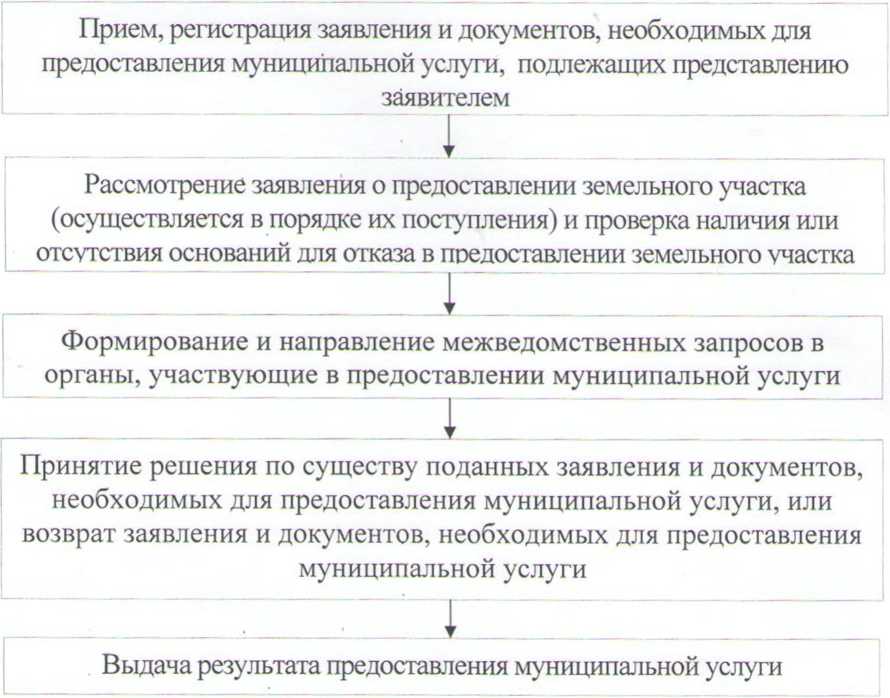 БЛОК-СХЕМА предоставление муниципальной услуги «Предоставление земельного участка в собственность без проведения торгов»